Name : ……………………………    Class : ………………    worksheet : ( 7 )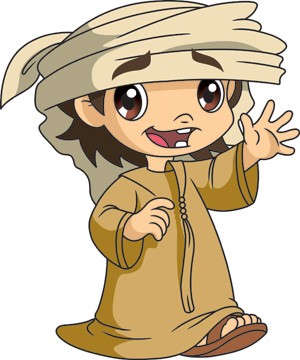 1 ) Match the words to the picture : Knees – Head – Nose – Shoulders 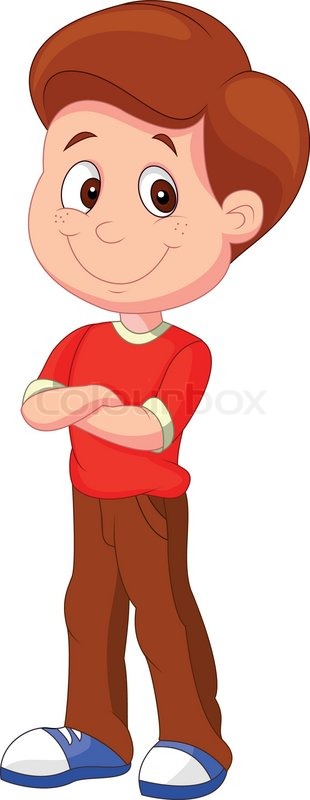 How is your result ?How is your result ?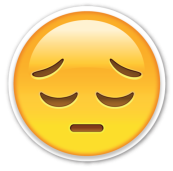 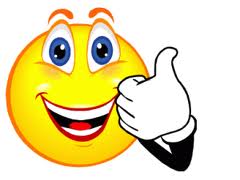 